УТВЕРЖДАЮ		ДИРЕКТОР____________ (Т.В.Левшинова)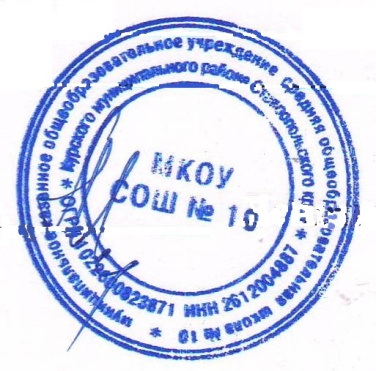 подпись		расшифровка подписи                                                                                                                 Приказ № 127    от 03.04.2020г..Положение об организации дистанционного обучения в МКОУ СОШ №10 в период особого режима функционированияI. ОБЩИЕ ПОЛОЖЕНИЯНастоящее положение определяет порядок организации учебного процесса и оказания учебно-методической помощи обучающимся, в том числе в форме индивидуальных консультаций, оказываемых дистанционно с использованием информационных и телекоммуникационных технологий в МКОУ СОШ №10 Курского района Ставропольского краяНастоящее Положение разработано в соответствии с:Федеральным законом № 273-ФЗ от 29.12.2012г. «Об образовании в Российской Федерации» (ст. 16, п. 1 ч. 1 ст.43, п.1 ч. 4 ст. 44, п. 5 ч. 1, ч. 4 ст.48, ч.7 ст.28);Письмом Роспотребнадзора от 23.10.2017 № 01/14380-17-32 «Об электронном обучении, дистанционных образовательных технологиях при реализации основных образовательных программ и/или дополнительных образовательных программ»Приказом Министерства образования и науки Российской Федерации от 23.08.2017 г. № 816 "Об утверждении Порядка применения организациямиосуществляющими образовательную деятельность, электронного обучения, дистанционных образовательных технологий при реализации образовательных программ" Федеральным законом от 27.07.2006 № 152-ФЗ «О персональных данных»; Федеральным законом от 27.07.2006 № 149-ФЗ «Об информации, информационных технологиях и о защите информации»;Федеральными государственными образовательными стандартами (далее ФГОС);распоряжением Губернатора Ставропольского края Владимирова В.В. от 26.03.2020 № 119 «О дополнительных мерах по снижению рисков распространения новой коронавирусной инфекции (2019-nCoV) на территории ставропольского края»Уставом МКОУ СОШ №10 и другими законодательными и правовыми актами, регламентирующими образовательную деятельность.Данное Положение разработано в целях определения единых подходов к деятельности Школы по организации учебно-воспитательного процесса во время особого режима функционирования, обеспечению усвоения обучающимися содержания образовательных программ во время дистанционного обучения.При переходе на дистанционный режим обучения возможны следующие вариативные формы обучения в дистанционном режиме: образовательный портал «Я Класс», использование сервисов WhatsApp, оформление заданий на бумажных носителях в случае отсутствия доступа к электронным ресурсам.Реализация образовательных программ или их частей с применением электронного обучения и дистанционных образовательных технологий предполагает учебно-методическое обеспечение обучения, оказание учебно-методической помощи обучающимся, в том числе в форме индивидуальных консультаций, оказываемых дистанционно с использованием информационных и телекоммуникационных технологий.Образовательныеотношения, реализуемые в дистанционной форме, предусматривают значительную долю самостоятельных занятий учащихся, не имеющих возможности ежедневного посещения занятий; методическое и дидактическое обеспечение этого процесса со стороны Школы, а также регулярный систематический контроль и учет знаний учащихся. Участниками образовательного процесса при реализации обучения с использованием дистанционных технологий являются следующие субъекты:•	сотрудники Школы (административные, педагогические, технические работники);•	обучающиеся;•	родители (законные представители)обучающихся.II. ЦЕЛИ ОКАЗАНИЯ УЧЕБНО-МЕТОДИЧЕСКОЙ ПОМОЩИШкола оказывает учебно-методическую помощь в целях:создания условий для повышения качества реализации образовательных программ основного общего образования;эффективного освоения обучающимися современных образовательных технологий и средств обучения;методического обеспечения самостоятельной работы обучающихся.ОСНОВНЫЕ ВИДЫ УЧЕБНО-МЕТОДИЧЕСКОЙ ПОМОЩИ ОБУЧАЮЩИМСЯВ МКОУ СОШ №10 используются следующие основные виды учебно-методической помощи обучающимся:Продолжительность рабочего времени педагогов во время особого режиме функционирования школы определяется в пределах времени, не превышающего их учебной нагрузки.Педагоги своевременно осуществляют корректировку календарно-тематического планирования рабочей программы с целью обеспечения освоения обучающимися образовательных программ в полном объеме, ежедневно в соответствии с утвержденным расписанием уроков отправляют домашние задания через электронные ресурсы до 11.00 (либо накануне), осуществляют обратную связь с учащимися в электронном виде, используя цифровые образовательные платформы, электронную почту и т.п.С целью прохождения образовательных программ в полном объеме обучающимися педагоги применяют разнообразные формы самостоятельной работы, дистанционные формыобучения. Информация о применяемых формах работы, видах самостоятельной работы доводится педагогами, классными руководителями до сведения обучающихся, их родителей (законных представителей) заранее.Самостоятельная работа обучающихся во время дистанционного обучения оценивается педагогом в соответствии с разработанным в школе положением об оценивании через обратную связь в электронном виде. Оценка может быть дана только в части достижения обучающимся положительных результатов и в этом случае выставляется в журнал.Отметка обучающемуся за работу, выполненную во время особого режима функционирования школы, выставляется в графу журнала, соответствующую теме учебного задания.IV. ДЕЯТЕЛЬНОСТЬ ОБУЧАЮЩИХСЯ ВО ВРЕМЯ ОСОБОГО РЕЖИМАФУНКЦИОНИРОВАНИЯ4.1Во время особого режима функционирования обучающиеся школу не посещают. Получение заданий и другой важной информации осуществляется через электронные сервисы.4.2Обучающиеся самостоятельно выполняют задания, изучают указанные учителем темы с целью прохождения материала, в том числе с применением дистанционных технологий, используя цифровые образовательные платформы, указанные учителем (Интернет, сайт школы, электронные ресурсы и др.).4.3Обучающиеся предоставляют выполненные во время дистанционного обучения задания в соответствии с требованиями педагогов в электронном виде в сроки, указанные педагогом, или согласно расписанию уроков (к началу следующего урока, до 9.00 (либо накануне)).4.4В случае, если семья находится в трудной жизненной ситуации и не может организовать для ребёнка дистанционное обучение с использованием компьютера (интернета) определяются индивидуальные задания для ребёнка с использованием учебников и других методических материалов, предоставляемых учащимся на бумажных носителях. 4.5Самостоятельная деятельность обучающихся во время особого режима функционирования школы может быть оценена педагогами только в случае достижения положительных результатов.V. ВЕДЕНИЕ ДОКУМЕНТАЦИИ5.1 Согласно расписанию занятий в электронном журнале заполняются темы занятия в соответствии с изменениями, внесенными в календарно-тематическое планирование, домашние задания и другие задания для учащихся, в графе «Что пройдено на уроке» педагогами делается запись темы учебного занятия в соответствии с календарно-тематическим планированием, в графе "тип задания" делается запись «дистанционная работа».5.2 Тема контрольной, практической работы и др., не требующей проведения непосредственно на учебных занятиях, записывается в классный журнал в соответствии с изменениями, внесенными в календарно-тематическим планированием.5.3 Отметка обучающемуся за работу, выполненную во время особого режима функционирования школы, выставляется в графу журнала, соответствующую теме учебного занятия.VI.ПРАВА И ОБЯЗАННОСТИ РОДИТЕЛЕЙ (ЗАКОННЫХ ПРЕДСТАВИТЕЛЕЙ)ОБУЧАЮЩИХСЯРодители (законные представители) обучающихся имеют право:Ознакомиться с Положением об организации работы Школы во время особого режима функционирования школы.Получать от классного руководителя информацию о режиме особого функционирования школы и его сроках.Получать информацию о заданиях и итогах учебной деятельности их обучающихся детей во время особого режима функционирования школы, в том числе с применением дистанционных форм обучения.Родители (законные представители) обучающихся обязаны:Осуществлять контроль выполнения их ребенком особого режима функционирования школы.Своевременно получать задания от учителей.Осуществлять контроль выполнения их обучающимся ребенком домашних заданий во время особого режима функционирования школы, в том числе с применением дистанционных технологий.